IMPLEMENTASI KEBIJAKAN PELAYANAN ADMINISTRASI TERPADU KECAMATAN DI KECAMATAN CILENGKRANG KABUPATEN BANDUNGOleh :RIZKI AKBAR FIRDAUS152010132SKRIPSIUntuk Memenuhi Syarat Dalam Menempuh Ujian Sidang Sarjana Program Strata Satu (S1)  Pada Jurusan Ilmu Administrasi Publik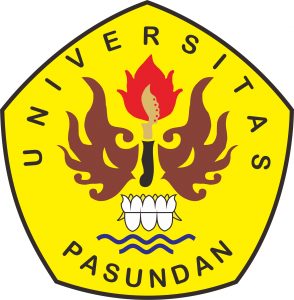 FAKULTAS ILMU SOSIAL DAN ILMU POLITIKPRODI ILMU ADMINISTRASI PUBLIKUNIVERSITAS PASUNDANBANDUNG2019